12 фактов о пожаре, которыми нужно поделиться с ребенкомСогласно статистике, с приходом осени увеличивается количество источников потенциальной опасности для человека. Поэтому правила безопасности знать обязаны все, в том числе и дети. Поделитесь со своим ребенком этой информацией:  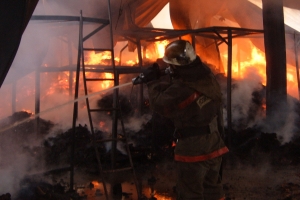 1.     Большинство пожаров возникают из-за неосторожного обращения с огнем.2.     Спички – детям не игрушка! А также зажигалки, лупы и бумажки, свечки, бенгальские огни и т.д. и т.п.3.     Номер телефона, по которому нужно звонить в случае возникновения пожара, - 01 (со стационарных телефонов) и 112 (с мобильных). Лучше всего установить ребенку на смартфон приложение «Мобильный спасатель» с большой красной кнопкой SOS. При нажатии на эту кнопку приложение само наберет нужный номер.4.     После ответа диспетчера пожарной охраны надо назвать причину звонка, фамилию и имя, а также адрес. В остальном строго выполнять требования диспетчера.5.     Не всегда огонь можно тушить водой. Например, если горит электроприбор, тушить его водой нельзя: может ударить током. Тушение горящих жидкостей – тоже отдельный вопрос. Так что ребенку вообще не стоит играть в храброго пожарного, и в случае возникновения пожара либо сообщить взрослым, либо звонить по телефонам, указанным в п.3.6.     При пожаре нельзя прятаться: огонь все равно найдет, а пожарные могут и не найти.7.     При пожаре нельзя пользоваться лифтами. Покидать здание можно только по лестнице.8.     Если нет возможности покинуть здание, нужно выйти на балкон и ждать, когда тебя спасут.9.     Нужно привлекать к себе внимание: кричать, размахивать яркой тканью.10.   Во время пожара нельзя открывать окна и двери: это усилит приток кислорода, и пожар разгорится с новой силой.11.   В задымленном помещении надо передвигаться ползком или на четвереньках: чем ближе к полу, тем больше воздуха.Помните, огонь не прощает ошибок. Ваша безопасность и безопасность ваших близких, в ваших руках. ОНД и ПР по г. Братску                                                                                                                 и Братскому району        